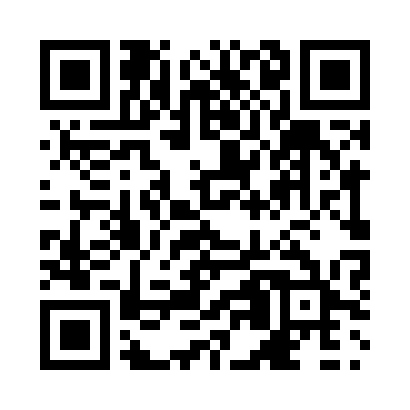 Prayer times for Tuttusivik, Quebec, CanadaMon 1 Apr 2024 - Tue 30 Apr 2024High Latitude Method: Angle Based RulePrayer Calculation Method: Islamic Society of North AmericaAsar Calculation Method: HanafiPrayer times provided by https://www.salahtimes.comDateDayFajrSunriseDhuhrAsrMaghribIsha1Mon4:126:1812:585:217:409:462Tue4:086:1512:585:237:429:503Wed4:046:1212:585:247:459:534Thu4:006:0912:575:267:479:575Fri3:566:0612:575:287:4910:006Sat3:526:0312:575:307:5210:047Sun3:476:0012:565:317:5410:088Mon3:435:5712:565:337:5710:119Tue3:395:5412:565:357:5910:1510Wed3:345:5112:565:368:0210:1911Thu3:305:4812:555:388:0410:2312Fri3:255:4512:555:408:0610:2813Sat3:205:4212:555:418:0910:3214Sun3:175:3912:555:438:1110:3315Mon3:165:3612:545:458:1410:3416Tue3:145:3312:545:468:1610:3617Wed3:125:3012:545:488:1910:3718Thu3:115:2812:545:508:2110:3819Fri3:095:2512:535:518:2410:3920Sat3:085:2212:535:538:2610:4021Sun3:065:1912:535:548:2910:4122Mon3:055:1612:535:568:3110:4223Tue3:035:1312:535:578:3410:4324Wed3:025:1012:535:598:3610:4525Thu3:005:0812:526:018:3810:4626Fri2:595:0512:526:028:4110:4727Sat2:575:0212:526:048:4310:4828Sun2:564:5912:526:058:4610:4929Mon2:544:5612:526:078:4810:5030Tue2:534:5412:526:088:5110:52